.Intro: 20 countsRIGHT SHUFFLE, STEP TURN, 1/2 SHUFFLE TURN, ROCK BACKMAKE 1/4 LEFT, 1/2 LEFT, CROSS SHUFFLE, SIDE ROCK, SAILOR 1/4 LEFTPOINT, CROSS, POINT, CROSS, ROCK STEP, 1/4 COASTER STEPROCK STEP, 1/2 TURN SHUFFLE, 1/2 LEFT, 1/2 LEFT, WALK, WALKBegin againTAG (4 counts) (only when using “When Tomorrow Comes”)After walls 2,4,6ROCKING CHAIRAlternative music: Lover Please by Wenche Hartman (Duet with Billy Swan)Last Update - 4 Feb. 2020When Tomorrow Comes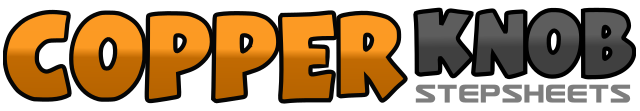 .......Count:32Wall:4Level:Improver.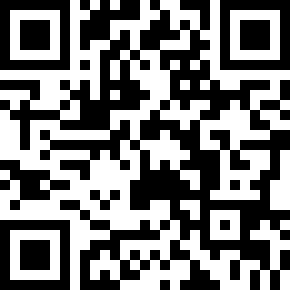 Choreographer:Johnny Andersson (SWE) & Carin Pedersen (SWE) - October 2007Johnny Andersson (SWE) & Carin Pedersen (SWE) - October 2007Johnny Andersson (SWE) & Carin Pedersen (SWE) - October 2007Johnny Andersson (SWE) & Carin Pedersen (SWE) - October 2007Johnny Andersson (SWE) & Carin Pedersen (SWE) - October 2007.Music:When Tomorrow Comes - Ann TaylerWhen Tomorrow Comes - Ann TaylerWhen Tomorrow Comes - Ann TaylerWhen Tomorrow Comes - Ann TaylerWhen Tomorrow Comes - Ann Tayler........1 & 2Step Right forward, Left beside Right, Step Right forward3, 4Step Left forward, Turn 1/2 turn Right5 & 61/2 Turn Shuffle Right step Left Right Left7, 8Rock Right Back, Recover onto Left (12.00)1, 2Make 1/4 Turn Left Step Right to side, Make 1/2 Turn Left Step Left to side (03.00)3 & 4Cross Right Over Left, Step Left to Left, Cross Right over Left5, 6Rock Left to Left side, Recover onto Right7 & 8Turn 1/4 Left sweeping left out and round behind right, step right beside left, Step Left in Place (12.00)1, 2Point Right to Right, Cross Right Slightly over Left3, 4Point Left to Left, Cross Left Slightly over Right5, 6Rock Forward Right, Recover Onto Left7 & 8Making 1/4 Turn Right Stepping Back on Right, Step Left Beside Right, Step Right Forward (03.00)1, 2Rock Forward Left, Recover onto Right3 & 41/2 turn Shuffle Left step Left Right Left5, 6Turn a 1/2 Left Step Back onto Right, Turn 1/2 Left Step Forward onto Left (09.00)7, 8Walk forward Right Left1 2Rock Forward onto Right, Rock Back onto Left3 4Rock Back onto Right, Rock Forward onto Left